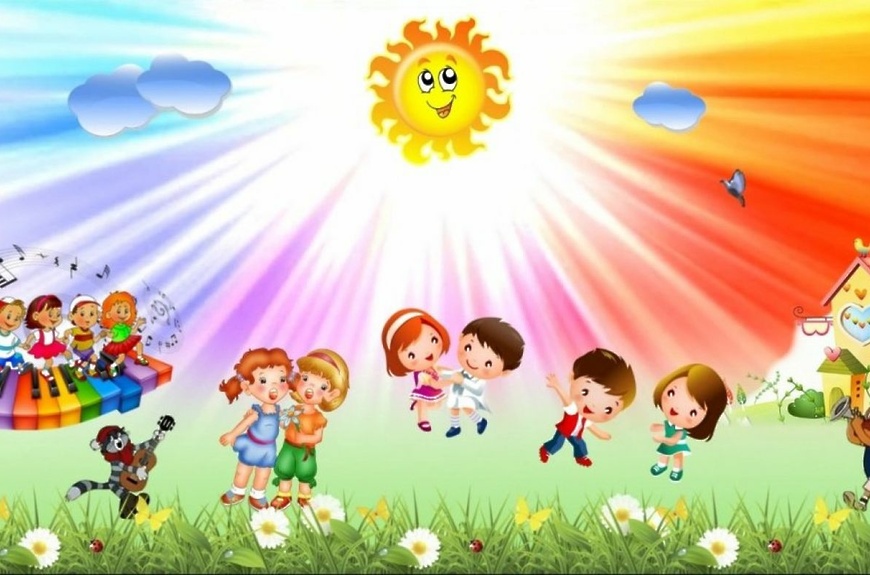 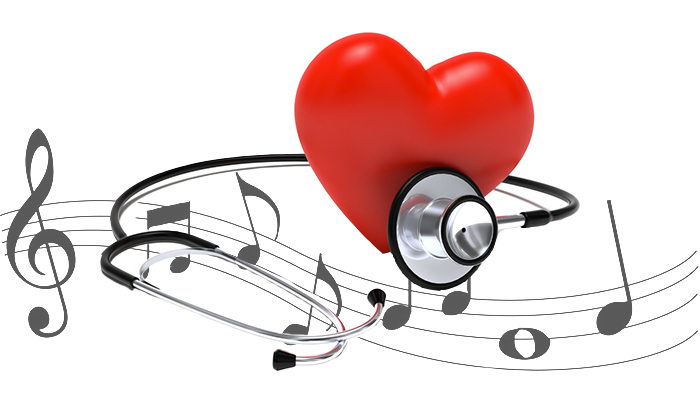 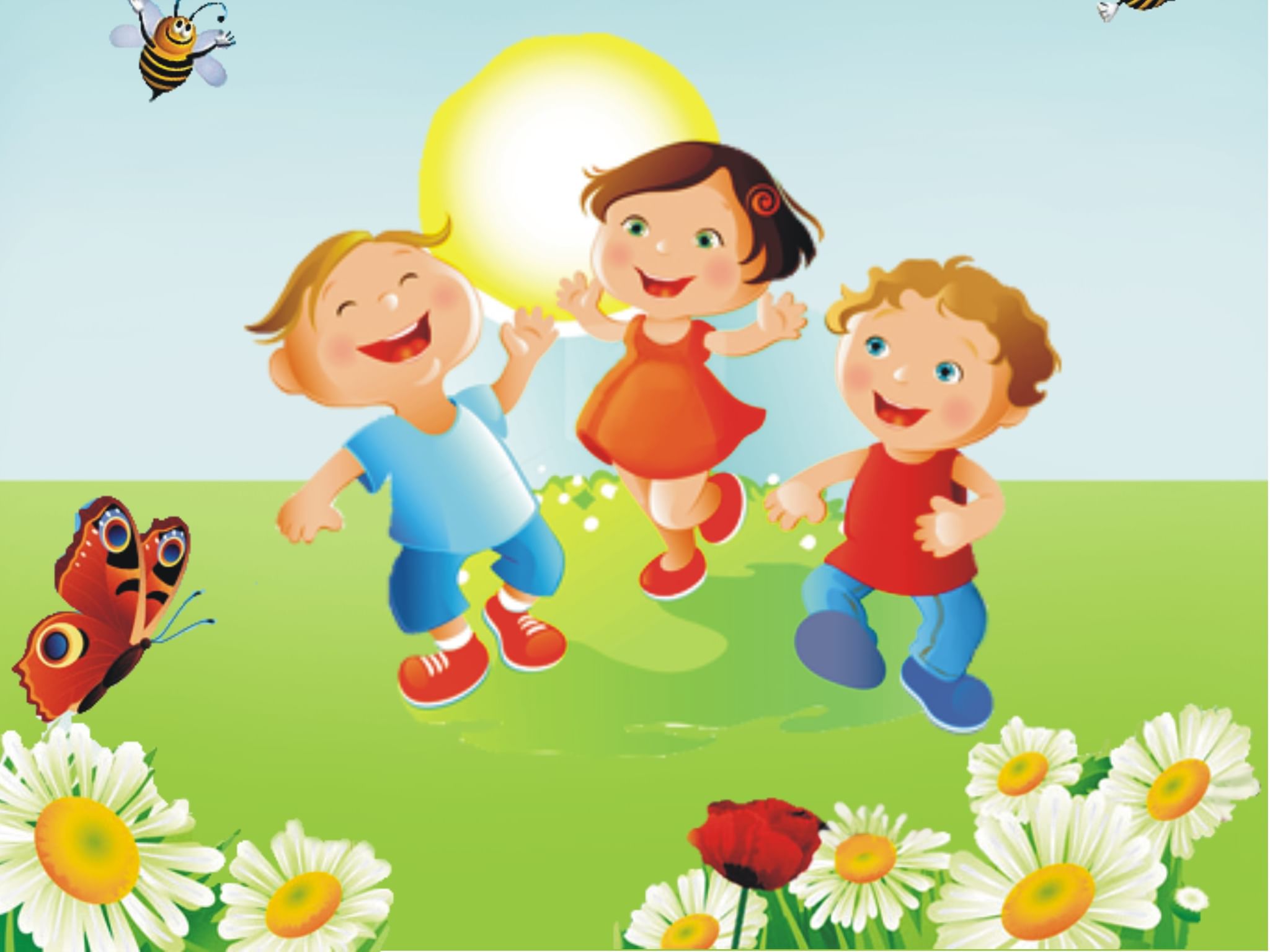 Воспитатели МБДОУ 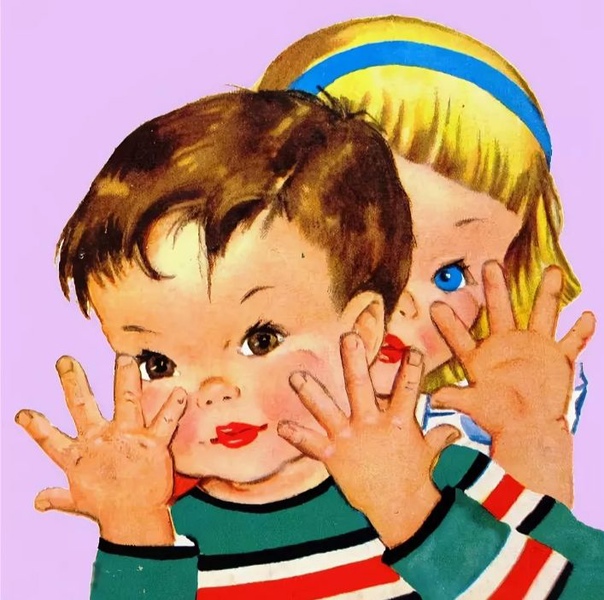 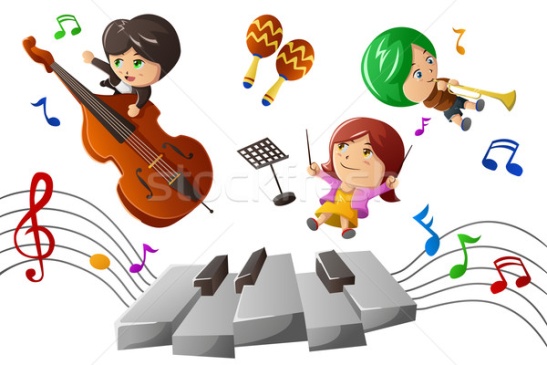 	Систематизация знаний педагогов	